8. pielikumsMinistru kabineta2016. gada  19. aprīļanoteikumiem Nr. 238Apkures ierīces, iekārtas, dūmvadu un dabīgās ventilācijas kanālu 
tehniskā stāvokļa pārbaudes akts(akta sastādīšanas vieta)	(akta sastādīšanas datums)Šis akts sastādīts par to, ka pakalpojuma veicējs veica tehniskā stāvokļa pārbaudi, kuras rezultātā konstatēts:Piezīmes 	(dūmvada šķērsgriezuma laukums un materiāli, no kā izbūvēts dūmvads)Grafiskais attēlojumsParaksti:Piezīmes. 1. Aktu aizpilda drukātiem burtiem.2. Sadaļā "Grafiskais attēlojums" lieto šādus apzīmējumus:2.1.   – apkures ierīce;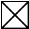 2.2.   – cietā kurināmā dūmvads; 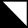 2.3.   – gāzes apkures ierīces dūmvads;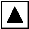 2.4.   – oderēts dūmvads;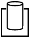 2.5.   – šķidrā kurināmā dūmvads;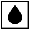 2.6.   – dabīgās ventilācijas kanāls;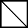 2.7.   – mehāniskās ventilācijas kanāls.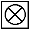 Iekšlietu ministrs	Rihards KozlovskisObjekta nosaukums un adreseObjekta nosaukums un adreseAtbildīgā personaAtbildīgā persona(norāda juridiskās personas nosaukumu, reģistrācijas numuru un juridisko adresi 
vai fiziskās personas vārdu, uzvārdu un personas kodu)Pakalpojuma veicējsPakalpojuma veicējs(norāda juridiskās personas nosaukumu, reģistrācijas numuru un juridisko adresi 
vai fiziskās personas vārdu, uzvārdu un sertifikāta vai izglītības dokumenta numuru)Nr. p. k.Pārbaudītās apkures ierīces, iekārtas, dūmvada vai dabīgās ventilācijas kanāla nosaukums, tā atrašanās vieta un numurs saskaņā ar aktā norādīto grafisko attēlojumuAtbilstība normatīvo aktu prasībām(vajadzīgo atzīmēt ar X)Atbilstība normatīvo aktu prasībām(vajadzīgo atzīmēt ar X)Atbilstība normatīvo aktu prasībām(vajadzīgo atzīmēt ar X)Atbilstība normatīvo aktu prasībām(vajadzīgo atzīmēt ar X)Ekspluatācija(vajadzīgo atzīmēt ar X)Ekspluatācija(vajadzīgo atzīmēt ar X)Ekspluatācija(vajadzīgo atzīmēt ar X)Ekspluatācija(vajadzīgo atzīmēt ar X)atbilstneatbilstatļautanav atļautaatbilstneatbilstatļautanav atļautaatbilstneatbilstatļautanav atļautaatbilstneatbilstatļautanav atļautaPakalpojuma veicējs:Pakalpojuma veicējs:(vārds, uzvārds, paraksts)Akta eksemplāru saņēma:Akta eksemplāru saņēma:(atbildīgās personas vārds, uzvārds, paraksts)